           PHILIPPINES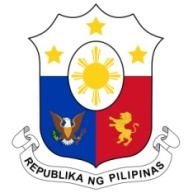 HUMAN RIGHTS COUNCIL27th Session of the Working Group on the Universal Periodic Review10 November 2022, Palais des Nations, Geneva, SwitzerlandREVIEW OF THE UNITED KINGDOM OF GREAT BRITAIN AND NORTHERN IRELANDThank you, Chair.The Philippines welcomes the United Kingdom’s continued efforts to address hate crimes, modern day slavery and trafficking, including through the review and updating of relevant legislations, strategies and mechanisms. The Philippines expresses concerns on the United Kingdom’s treatment of refugees, asylum seekers, and other persons of concern. We invite attention to concerns regarding certain provisions of the Nationality and Borders Act and recommends that the UK ensure that this new legislation is fully in line with the 1951 Refugee Convention, particularly in terms of respecting the principle of non-refoulement, and the Convention on the Rights of the Child. Refugees and asylum seekers, especially children, should be protected and not penalized. My delegation further recommends the enhancement of anti-discriminatory measures to protect ethnic minorities and migrants, and guarantee their access to various government welfare and support programs.Finally, noting the adverse and compounding impacts of climate change on the whole gamut of human rights, the Philippines appreciates the UK’s Net Zero Strategy. We recommend that the United Kingdom accelerate and scale up climate action – including increasing climate financing for mitigation, adaptation, and loss and damage for developing countries – in accordance with international obligations and with a view to upholding climate justice.Thank you, Chair.